Pressmeddelande 12 februari 2020 kl 13:37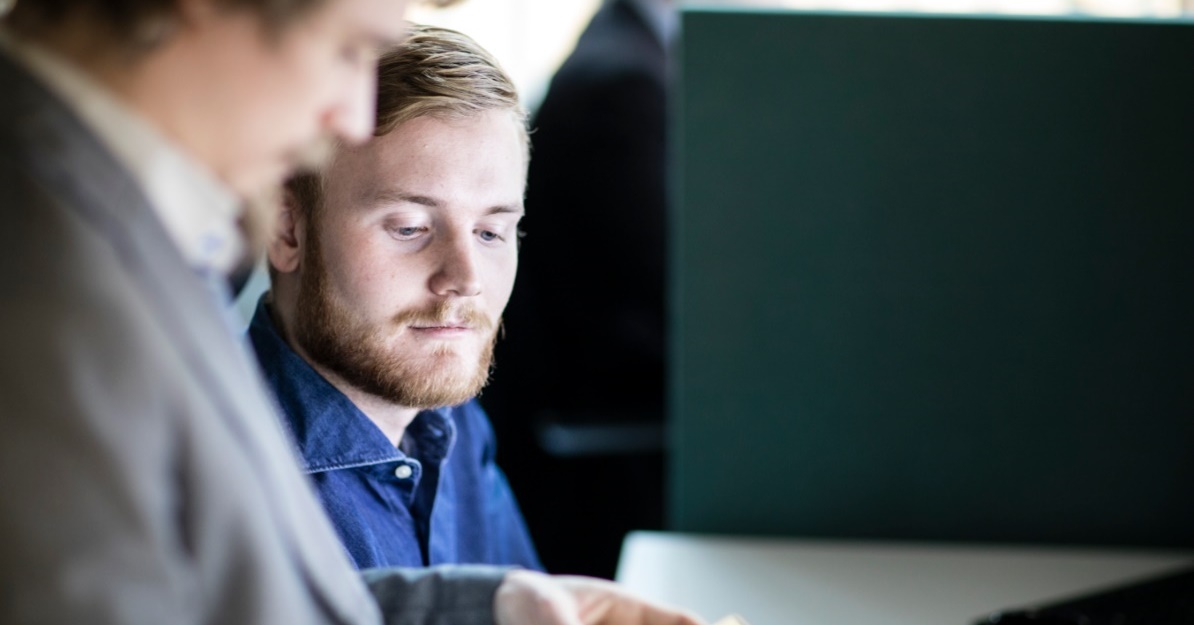 Måns HurtighXenits medarbetare får prestigefull utmärkelseMåns Hurtigh, specialist på IT-företaget Xenit, har som en av 68 personer i världen fått utmärkelsen Citrix Technology Advocate (CTA). Det gör att Xenit stärker sin position som det bästa konsultföretaget på Citrix produkter och tjänster i Norden. Citrix är ett amerikanskt mjukvaruföretag och sedan många år en nyckelpartner till Xenit. Varje år utnämner Citrix ett fåtal personer till CTA. Gemensamt för de som får utmärkelsen är att de har en stor kunskap om tekniken och vill bidra i utvecklingen av nya lösningar.– För att få CTA måste man vara exceptionellt duktig och driven, man ska brinna för att hitta de bästa lösningarna för kunderna. Måns stämmer verkligen in på den beskrivningen och vi är jätteglada och stolta över att ha ytterligare en CTA i vårt team, säger Linus Lindström, vd på Xenit. Xenit har ända sedan starten 2009 satsat mycket på att rekrytera unga talanger och kännetecknas av en kultur baserad på kompetensutveckling, kunskapsutbyten och tydliga karriärvägar.– Vi uppmuntrar våra medarbetare ett engagera sig i tekniken, åka på konferenser och bygga nätverk. På så sätt skapar vi förutsättningar för individuellt självförverkligande, vi vill att alla ska ha möjlighet att bli bäst inom sitt kompetensområde, säger Linus Lindström. Måns Hurtigh började som trainee på Xenit 2014 och har gjort en snabb karriär. Idag jobbar han som konsult med virtualisering som specialistområde. – Xenit är en arbetsplats med högt i tak och jag har alltid känt att jag fått göra det jag vill. Att bli utnämnd till CTA är verkligen ett kvitto på att jag är på rätt väg, säger han. Som CTA kommer Måns ha ett uppdrag att dela sin kunskap och erfarenhet med andra experter. I gengäld får han särskild tillgång till Citrix produkter och specialister.– Som konsult drivs jag av ledarskapet, att få skapa visioner och se till att de blir verklighet. Det är superkul att Citrix ser det man gör och jag ser fram emot att få vara ambassadör och delta i deras community. I sitt team har Xenit redan sedan tidigare en CTA och en CTP (Citrix Technology Professional, totalt 64st i världen och en i Sverige) som båda fått sina titlar förnyade 2020. Senaste året har också Xenit uppnått det högsta partnerskapet, Platinum, med Citrix.För mer information:Linus Lindström, vdlinus.lindstrom@xenit.se Telefon: 010-707 35 02